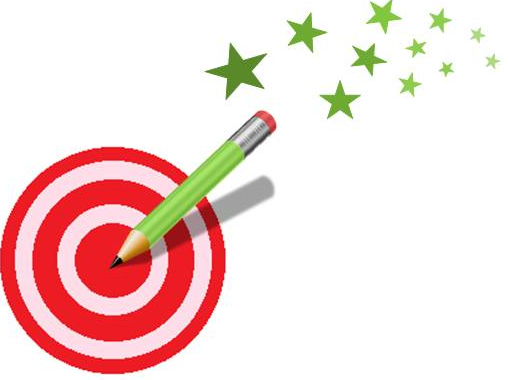 98-1=	75-1=79-1=	96-1=80-1=	82-1=90-1=	7-1=58-1=	87-1=39-1=	91-1=60-1=	99-1=77-1=	83-1=31-1=	97-1=70-1=	82-1=94-1=	100-1=98-1=	75-1=79-1=	96-1=80-1=	82-1=90-1=	7-1=58-1=	87-1=39-1=	91-1=60-1=	99-1=77-1=	83-1=31-1=	97-1=70-1=	82-1=94-1=	100-1=